Schválený Závěrečný účet za rok 2019Sestavený ke dni 31.12.2019 Údaje o organizaci   	Název			Sdružení obcí Čistá Jihlava	Adresa			Brněnská 2, 691 23 Pohořelice		IČ			702 61 326	Právní forma		dobrovolný svazek obcí	Bankovní spojení 	Sberbank CZ, a. s., č.ú. 4200003917/6800	Kontaktní údaje	Telefon			účetní – 606 043 013, předseda DSO – 602 800 563	Email			podatelna@cistajihlava.cz, predseda@cistajihlava.czObsah návrhu závěrečného účtu	  	1 – Rozpočtové hospodaření – příjmy, výdaje, financování		2 – Porovnání příjmů a výdajů		3 -  Transfery obcí		4 – Zpráva o výsledku přezkoumání hospodaření za rok 2018		5 – Vzdělávací aktivity		6 – Majetek a inventarizace 		7 – Závěr1 – Rozpočtové hospodaření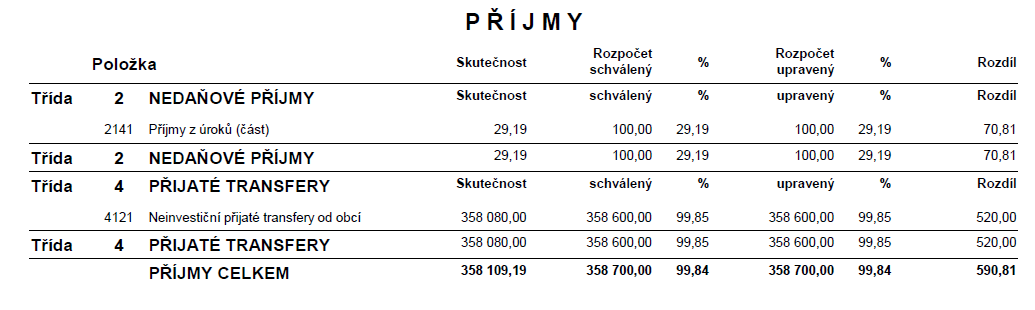 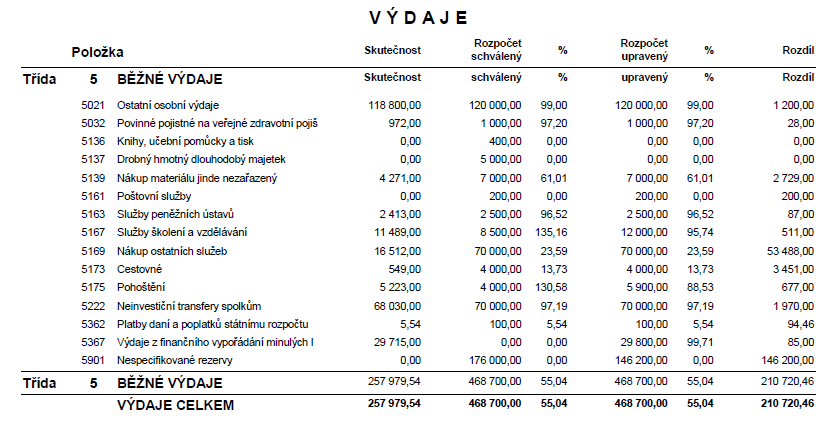 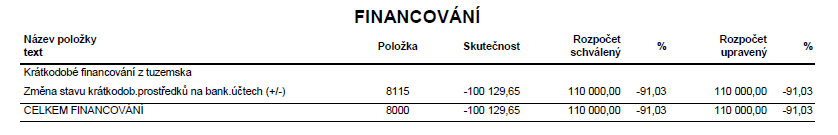 2 – Porovnání příjmů a výdajů 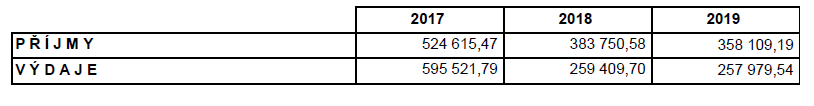 3 – Transfery obcíCelkový počet členských obcí v DSO Sdružení obcí ČISTÁ JIHLAVA je 10. Členský příspěvek pro rok 2019 byl stanoven podle počtu obyvatel každé obce ve výši 35,- Kč za obyvatele/rok. Obec Pasohlávky měla schválený členský příspěvek ve výši 30,-Kč za obyvatele/rok.  DSO ČISTÁ JIHLAVA je členem MAS Podbrněnsko, spolku se sídlem v Pohořelicích, Brněnská 2 a za své členské obce svazek hradí členský příspěvek. Obec Pasohlávky je členem jiné MAS, z toho důvodu svazek za ni členský příspěvek neodvádí.  V roce 2019 svazek uhradil členský příspěvek MAS Podbrněnsko ve výši  48 030,- Kč (5,-Kč/obyvatel/rok) a dále částku 20 000,- Kč za členský příspěvek Mikulovsko destinační společnosti.  Dále v roce 2019 bylo, po ukončení členství k 31. 12. 2018,  provedeno finanční vypořádání s obcí Vlasatice ve výši 29 715,- Kč.  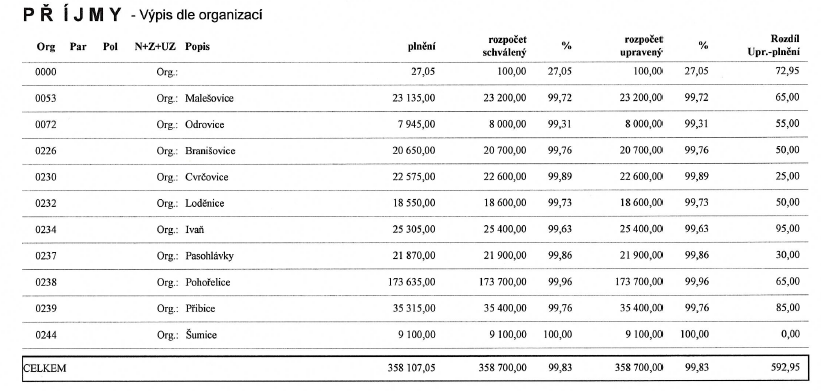 4 - Zpráva o výsledku přezkoumání hospodaření za rok 2019Přezkoumání hospodaření Sdružení obcí Čistá Jihlava za rok 2019 provedla kontrolorka Helena Slámová, oprávněná osoba poskytování auditorských služeb, oddělení přezkoumání hospodaření obcí a DSO, odbor kontroly Krajského úřadu Jihomoravského kraje. Přezkoumání bylo provedeno v souladu se zákonem č. 420/2004 Sb. O přezkoumání hospodaření DSO a ÚSC dne            30. dubna 2020. Dílčí přezkoumání hospodaření bylo provedeno dne 15. října 2019 kontrolorkou Ing. Pavlou Maškovou. 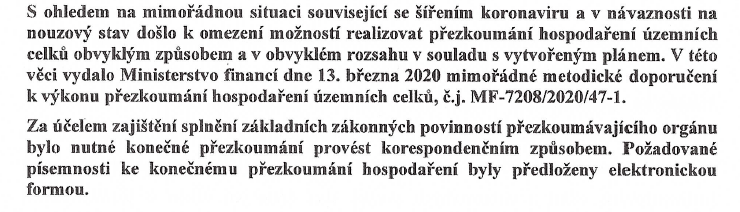 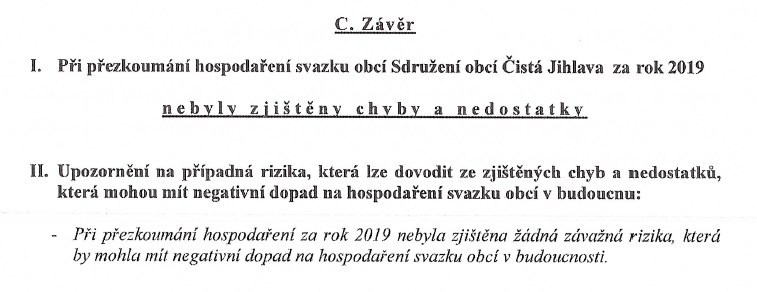 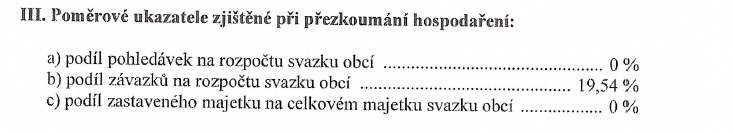 Plné znění zprávy je nedílnou součástí závěrečného účtu.5 -  Vzdělávací činnostČinnost svazku v oblasti vzdělávání opět spočívala především v pořádání seminářů. Příznivý ohlas měly jako každoročně konzultační dny pro účetní obcí jak z regionu, tak přilehlých obcí a DSO, v souvislosti na aktuální stav účetnictví státu a daní. Tyto konzultační dny vede lektorka Ing. Bc. Lenka Zábojová z UKZ.CZ Znojmo. V roce 2019 proběhla i vícedenní vzdělávací akce pro účetní, stejně tak se tyto účetní školily na seminářích v Brně a Znojmě.6 -  Majetek a inventarizaceV roce 2019 svazek nepořídil žádný majetek. U majetku Stavby – značení Moravské vinařské stezky zůstává zbytková hodnota 5%  ve výši 11 400,12 Kč a zůstatek transferu 7 356,99 Kč.Zůstatková hodnota po ročním odpisu u zařízení INFRASET (samostatné hmotné movité věci) je 255 844,00 Kč.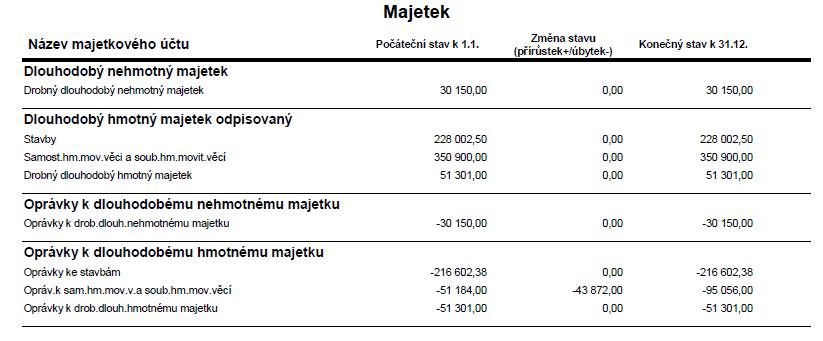 Inventarizace majetku byla připravena k 31.12.2019. K rozvahovému dni byla provedena inventarizace účtů, finančního majetku, účtů pohledávek a závazků, DDHM, DDNM a DHM.Skutečné stavy byly zjišťovány:a) fyzickou inventurou u majetkub) dokladovou inventurou u finančního majetku, závazků a pohledáveka tyto stavy byly zaznamenány v inventurních soupisech zápisu o provedení inventarizace.Závěr inventarizační komise: bez závad, zjištěný stav odpovídá stavu majetku a závazků v účetnictví. Svazek v roce 2019 nezřídil ani nezaložil jinou právnickou osobu. DSO netvoří účelové fondy.  7 -  ZávěrShromáždění starostů schválilo na svém zasedání dne 12. 12. 2019 změnu sídla DSO Sdružení obcí Čistá Jihlava na adresu Brněnská 2, Pohořelice.  Změna bude provedena po registraci u Krajského úřadu Jihomoravského kraje v průběhu roku 2020. Přílohy závěrečného účtu:Výkaz FIN 2-12 ke dni 31.12.2019Tabulka finančního vypořádání za 2019 -  přehled úvěrů, půjček a návratných finančních výpomocíZpráva o výsledku přezkoumání hospodaření za rok 2019Rozvaha ke dni 31.12.2019Inventarizační zápis za rok 2019Pro členské obce:Svým podpisem potvrzuji, že v níže uvedeném období byl závěrečný účet vyvěšen na úřední desce, včetně výsledku přezkoumání hospodaření za rok 2019. Ve stejném období byl závěrečný účet, včetně zprávy o  přezkoumání hospodaření za rok 2019 a ostatních příloh, vyvěšen i na elektronické úřední desce. Vyvěšeno dne:						        Sejmuto dne: 	Sdružení obcí Čistá JihlavaSOUPIS POHYBU MAJETKU 31.12.2019SOUPIS POHYBU MAJETKU 31.12.2019Označení majetkupočáteční stavpřírůstekúbytekcelková hodnotaDrobný dlouhodobý nehmotný majetek30 150,000030 150,00Drobný dlouhodobý hmotný majetek51 301,000051 301,00Stavby – Moravské vinařské stezky228 002,5000228 002,50Samost.hmotné movité věci - Infraset350 900,0000350 900,00660 353,5000660 353,50Zpracovala:  Renata Valášková                                       …..……….............................................Zpracovala:  Renata Valášková                                       …..……….............................................Dne 25. 5. 2020Dne 25. 5. 2020    Statutární zástupce:  Vladimír Becha               …………………………………………………..     Razítko organizace: